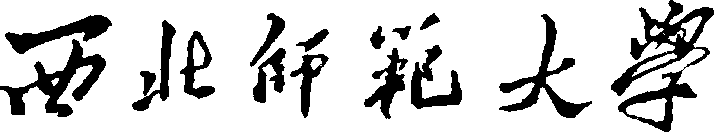 硕士研究生招生考试《英语语言学》科目大纲（科目代码940）学院名称（盖章）：      外国语学院      学院负责人（签字）：                       编  制  时  间：     2023年6月27日    《英语语言学》科目大纲（科目代码：940）考核要求要求学生掌握“语言学”的基本概念，并能运用基本原理解决具体问题。其中，基本概念的掌握，属于知识积累能力；运用原理本分析问题，属于实际运用能力。要求学生两种能力平衡发展。考核评价标准客观题考核要求准确清晰地掌握基本概念和原理。正确完成题目，得分。主观题考核标准：a. 论述准确清晰，且语言流畅，没有语言错误，可得满分；b. 论述较准确清晰，且语言较通顺，基本没有语言错误，可酌情扣分；c. 论述不十分准确清晰，且语言较通顺，有少量语言错误，可及格；d. 论述不准确清晰，且语言错误较多，不及格；e．论述不正确，且语言表达不清，不得分。考核内容第一章: 总论1.1 什么是语言？1.2 语言的本质特征1.3 语言的功能1.4什么是语言学？1.5 语言学的主要分支1.6 重要概念区别第二章: 语音2.1 言语器官2.2 辅音2.3 元音2.4 语音描写第三章: 音位3.1 语音与音位的区别3.2 音素3.3音位和音位变体3.4 音位过程3.5 音节、重音、语调第四章: 词法4.1 什么是词？4.2 词的形成第五章: 形态5.1 词素5.2形态描述第六章: 句法6.1 传统学派6.2 结构主义学派6.2 生成学派第七章: 语义7.1 词的概念意义和联想意义7.2 指称论7.3 词的涵义关系7.4 成分分析7.5 句子意义第八章: 语用8.1 什么是语用？8.2 语境、指示语、照应8.3 言语行为8.4 会话含义8.5 礼貌原则参考书目1、《语言学教程》胡壮麟主编，北京大学出版社（2011年版）2、《语言研究》（英文版）G.. Yule主编，外语教学与研究出版社（2000年版）